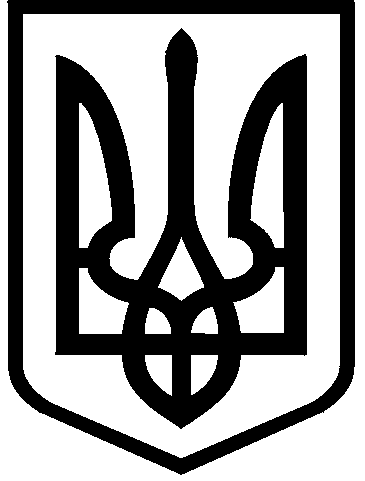 КИЇВСЬКА МІСЬКА РАДАII сесія  IX скликанняРІШЕННЯ____________№_______________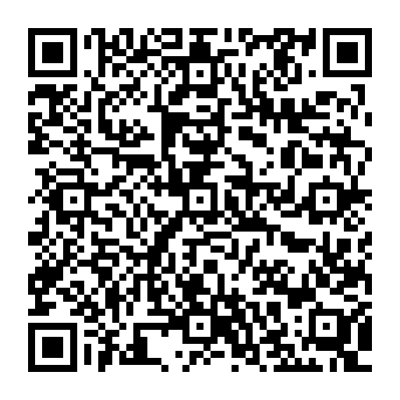 Відповідно до статей 9, 20, 186, пункту 23 розділу X «Перехідні положення»  Земельного кодексу України, пункту 34 частини першої статті 26 Закону України «Про місцеве самоврядування в Україні», розглянувши проєкт землеустрою щодо відведення земельної ділянки та заяву Посольства Республіки Вірменія в Україні від 22.08.2022 № 50102-006978671-031-03,  Київська міська радаВИРІШИЛА:1. Затвердити проект землеустрою щодо відведення земельної ділянки ПОСОЛЬСТВА РЕСПУБЛІКИ ВІРМЕНІЯ В УКРАЇНІ  цільове призначення якої змінюється на землі для будівництва та обслуговування будівель екстериторіальних організацій та органів, що розташована: м. Київ, Печерський район, вул. Товарна, 5 (категорія земель – землі житлової та громадської забудови, код виду цільового призначення – 03.06), заява ДЦ від 22.08.2022
 № 50102-006978671-031-03, справа № 343966539.2. Змінити цільове призначення земельної ділянки площею 0,0799 га (кадастровий номер 8000000000:82:121:0012), яка перебуває у власності Посольства Республіки Вірменія в Україні (право власності зареєстровано в Державному реєстрі речових прав на нерухоме майно 30.09.2021, номер запису про право власності 44251665, за умови виконання пункту 3 цього рішення, та дозволити її використання для будівництва та обслуговування будівель екстериторіальних організацій та органів  (код виду цільового призначення – 03.06)  на вул. Товарній, 5 у Печерському районі міста Києва.3. Посольству Республіки Вірменія в Україні:3.1. Виконувати обов'язки власника земельної ділянки відповідно до вимог статті 91 Земельного кодексу України.3.2. Питання майнових відносин вирішувати в установленому порядку.3.3. Забезпечити вільний доступ для прокладання нових, ремонту та експлуатації існуючих інженерних мереж і споруд, що знаходяться в межах земельної ділянки.3.4. Виконати вимоги, викладені в листі Міністерства культури та інформаційної політики України від 18.08.2022 № 06/18/1582-22.3.5. Під час використання земельної ділянки дотримуватися обмежень у її використанні, зареєстрованих у Державному земельному кадастрі. 3.6. Питання сплати відновної вартості зелених насаджень або укладання охоронного договору на зелені насадження вирішувати відповідно до рішення Київської міської ради від 27.10.2011 № 384/6600 «Про затвердження Порядку видалення зелених насаджень на території міста Києва» (із змінами і доповненнями).3.7. Забезпечити виконання вимог Закону України «Про охорону культурної спадщини».3.8. У разі необхідності будь-які роботи здійснювати за проєктною документацією,  розробленою і погодженою у порядку, визначеному законодавством України та державними будівельними нормами, у тому числі з центральним органом виконавчої влади, що реалізує державну політику у сфері охорони культурної спадщини (лист Міністерства культури та інформаційної політики України від 18.08.2022 року № 06/18/1582-22).3.9. У разі необхідності проведення реконструкції чи нового будівництва, питання оформлення дозвільної та проєктної документації вирішувати в порядку, визначеному законодавством України.3.10. Вжити заходів щодо внесення до Державного земельного кадастру відомостей про зміну цільового призначення земельної ділянки з кадастровим номером 8000000000:82:121:0012 у порядку, визначеному законодавством України.4. Попередити власника земельної ділянки, що використання земельної ділянки не за цільовим призначенням тягне за собою припинення права користування нею відповідно до вимог статей 140, 143 Земельного кодексу України.5. Контроль за виконанням цього рішення покласти на постійну комісію Київської міської ради з питань архітектури, містобудування та земельних відносин.Київський міський голова				                        Віталій КЛИЧКОПОДАННЯ:ПОГОДЖЕНО:ПОДАННЯ:Про зміну цільового призначення земельної ділянки, яка перебуває у власності Посольства Республіки Вірменія в Україні для будівництва та обслуговування будівель екстериторіальних організацій та органів на вул. Товарній, 5  у Печерському районі міста КиєваЗаступник голови Київської міської державної адміністраціїз питань здійснення самоврядних повноваженьПетро ОЛЕНИЧДиректор Департаменту земельних ресурсіввиконавчого органу Київської міської ради (Київської міської державної адміністрації)Валентина ПЕЛИХНачальник юридичного управління Департаменту земельних ресурсіввиконавчого органу Київської міської ради(Київської міської державної адміністрації)Дмитро РАДЗІЄВСЬКИЙПостійна комісія Київської міської ради з питань архітектури, містобудуваннята земельних відносинГоловаМихайло ТЕРЕНТЬЄВСекретарЮрій ФЕДОРЕНКОВ.о. начальника управління правового забезпечення діяльності  Київської міської радиВалентина ПОЛОЖИШНИКЗаступник голови Київської міської державної адміністраціїз питань здійснення самоврядних повноваженьПетро ОЛЕНИЧДиректор Департаменту земельних ресурсів виконавчого органу Київської міської ради (Київської міської державної адміністрації)Валентина ПЕЛИХПерший заступник директора Департаменту земельних ресурсів виконавчого органу Київської міської ради (Київської міської державної адміністрації)Віктор ДВОРНІКОВНачальник юридичного управління Департаменту земельних ресурсіввиконавчого органу Київської міської ради(Київської міської державної адміністрації)Дмитро РАДЗІЄВСЬКИЙЗаступник директора Департаменту – начальник управління землеустрою та ринку земель Департаменту земельних ресурсіввиконавчого органу Київської міської ради(Київської міської державної адміністрації)Анна МІЗІННачальник четвертого відділууправління землеустрою та ринку земельДепартаменту земельних ресурсів виконавчого органу Київської міської ради (Київської міської державної адміністрації)Алла КУЗНЕЦОВА